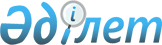 О признании утратившими силу некоторых постановлений Жылыойского районного акиматаПостановление Жылыойского районного акимата Атырауской области от 20 апреля 2016 года № 163      Руководствуясь Законом Республики Казахстан "О местном государственном управлении и самоуправлении в Республике Казахстан" от 23 января 2001 года, статьей 27 Закона Республики Казахстан от 06 апреля 2016 года "О правовых актах" и на основании представления № 4-4-3334 руководителя Департамента Юстиции Атырауской области С. Тургарина от 20 апреля 2016 года районный акимат ПОСТАНОВЛЯЕТ:

      1. Признать утратившими силу некоторые постановления Жылыойского районного акимата согласно приложению к настоящему постановлению. 

      2. Контроль за исполнением настоящего постановления возложить на заместителя акима района Умирбаева Н.

 Перечень утратившихся силу некоторых постановлений Жылыойского районного акимата      1. Постановление Жылыойского районного акимата от 22 сентября 2011 года № 256 "Об установлении ежегодный квоты рабочих мест для лиц, состояших на учете службы пробации-исполнительной инспекции, а также лиц, освобожденных из мест лишения свободы и несовершеннолетних выпускников интернатных организации в Жылыойском районе" (зарегистрировано в реестре государственной регистрации нормативных правовых актов за № 4-2-159, опубликовано в районной газете "Кен Жылой" от 28 октября 2011 года); 

      2. Постановление Жылыойского районного акимата от 31 декабря 2013 года № 687 "Об организации и финансировании общественных работ в Жылыойском районе" (зарегистрировано в реестре государственной регистрации нормативных правовых актов за № 2838, опубликовано в районной газете "Кен Жылой" от 23 января 2014 года);

      3. Постановление Жылыойского районного акимата от 20 августа 2008 года № 222 "Об установлении квоты рабочих мест для инвалидов" (зарегистрировано в Реестре государственной регистрации нормативных правовых актов за № 4-2-96, опубликовано в районной газете "Кен Жылой" от 26 сентября 2008 года);

      4. Постановление Жылыойского районного акимата от 8 января 2016 года № 4 "О внесении изменения в постановление Жылыойского районного акимата от 20 августа 2008 года № 222 "Об установлении квоты рабочих мест для инвалидов" (зарегистрировано в Реестре государственной регистрации нормативных правовых актов за № 3446, опубликовано в районной газете "Кен Жылой" от 28 января 2016 года);

      5. Постановление Жылыойского районного акимата от 25 декабря 2012 года № 469 "О внесении дополнений в постановление акимата Жылыойского района от 22 сентября 2011 года № 256 "Об установлении ежегодной квоты рабочих мест для лиц, освобожденных из мест лишения свободы и несовершеннолетних выпускников интернатных организации в Жылыойском районе" (зарегистрировано в Реестре государственной регистрации нормативных правовых актов за № 2664, опубликовано в районной газете "Кен Жылой" от 17 января 2013 года).


					© 2012. РГП на ПХВ «Институт законодательства и правовой информации Республики Казахстан» Министерства юстиции Республики Казахстан
				
      Исполняющий обязанности
акима района

Ж.Ахметов
Приложение к постановлению Жылыойского районного акимата от 20 апреля 2016 года № 163